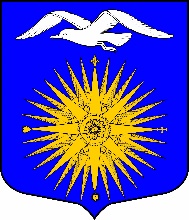 МЕСТНАЯ АДМИНИСТРАЦИЯ МУНИЦИПАЛЬНОГО ОБРАЗОВАНИЯ БОЛЬШЕИЖОРСКОГО ГОРОДСКОГО ПОСЕЛЕНИЯ МУНИЦИПАЛЬНОГО ОБРАЗОВАНИЯ ЛОМОНОСОВСКОГО РАЙОНА ЛЕНИНГРАДСКОЙ ОБЛАСТИПОСТАНОВЛЕНИЕ № 165гп Большеижорское			         		                                    от  29.12.2022 г.Об утверждении Порядкаформирования Перечня налоговых расходов Большеижорского городского поселенияВ соответствии с п. 1 ст. 174.3 Бюджетного кодекса Российской Федерации, Постановлением Правительства Российской Федерации от 12.04.2019 года № 439 "Об утверждении Правил формирования перечня налоговых расходов Российской Федерации и оценки налоговых расходов Российской Федерации"ПОСТАНОВЛЯЮ: 1.     Утвердить  Порядок формирования  Перечня налоговых  расходов Большеижорского городского поселения согласно Приложению.Опубликовать настоящее Постановление на официальном сайте муниципального образования Большеижорское городское поселение в информационно-телекоммуникационной сети Интернет.Контроль за исполнением  данного Постановления возложить на главного бухгалтера-начальника финансового отдела Полозову Я.В.Постановление вступает в законную силу после его официального опубликования (обнародования).И.о. главы администрацииБольшеижорского городского  поселения                                                	И.Д. Пожарский